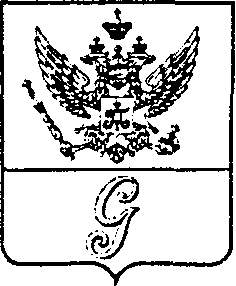 СОВЕТ ДЕПУТАТОВ МУНИЦИПАЛЬНОГО ОБРАЗОВАНИЯ«ГОРОД ГАТЧИНА»ГАТЧИНСКОГО МУНИЦИПАЛЬНОГО РАЙОНАТРЕТЬЕГО СОЗЫВАРЕШЕНИЕОт 28 октября  2015 года                                                                               № 49О внесении изменений   в Положение  о специализированном  доме – Гатчинском городском Доме ветеранов, утвержденное  решением совета депутатовМО «Город Гатчина» от 25.04.2012 года № 21В соответствии с Федеральным законом от 06.10.2003 года № 131-ФЗ «Об общих принципах организации местного самоуправления в Российской Федерации», руководствуясь Уставом муниципального образования «Город Гатчина»,  совет депутатов  МО  «Город Гатчина»РЕШИЛ:1. Внести в Положение  о специализированном доме – Гатчинском городском Доме ветеранов, утвержденное решением совета депутатов МО «Город Гатчина» от 25.04.2012 года № 21, следующие изменения:          1.1. пункт 2.1 дополнить словами «, а также граждане пенсионного возраста, имеющие в Гатчине трудоспособных родственников, но состоящие на учете в качестве нуждающихся в жилых помещениях.»          1.2. подпункт а) пункта 3.1.1. дополнить словами «или других общественных организаций города Гатчины»  2.	Настоящее решение вступает в силу  со дня  официального опубликования.Глава МО «Город Гатчина» -Председатель совета депутатов МО «Город Гатчина»                                                                 В.А.Филоненко